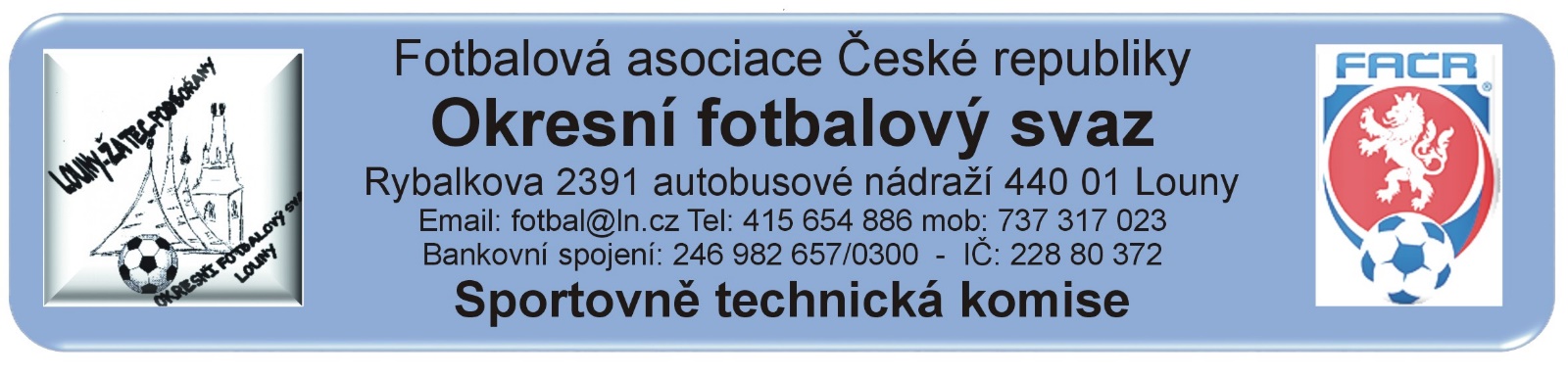 ZÁPIS č. 16 / 2018Datum konání:  10. dubna 2019Přítomni: Mička,  Pavlas, RubešOmluveni: Vokurka (práce) – zprávu odeslal písemněHost:  Došlá pošta: Kryry – změna povrchu na turnaj st. přípravekSokol Bezděkov – telefonicky oznámil, že se nedostaví na utkání MFSŽ do Vejprt.Sj Žatec – propozice turnajeZměny termínů, popř. výkopů:STK schválila bez poplatku změny utkání 2018424:STK schválila změnu termínu utkání 2018424 za  poplatek 200.- Kč:STK schválila změny termínů utkání 2018424  za  poplatek 300.- Kč :STK schválila změny termínů utkání 2018424  za  poplatek 400.- Kč :.Čekání na vyjádření klubu k podané žádosti na změnu termínu:Poplatek za změnu termínu bude účtován tučně vytištěnému oddílu (žádajícímu).Schvalování výsledků utkání:Okresní přebor dospělých 2018424A1A – 13. kolo (14. Berger) 6. – 7. dubna 2019Všechny utkání sehrána, výsledky schváleny.Závady:. Bez závad3. třída dospělých 2018424A2A –  13. kolo (14. Berger) 6. – 7. dubna 2019všechna utkání sehrána, výsledky schváleny Závady: Bez závad4. třída dospělých 2018424A3A –  13.kolo:  6. – 7. dubna 2019 Všechna utkání sehrána, výsledky  schváleny.Závady:. Bez závadMF starších žáků 2018424E1A:  12.kolo,  6.-7. dubna 2019Vyjma utkání 1202 Vejprty/Kovářská – Bezděkov byla všechna utkání sehrána, výsledky schválenyZávady.  1202 Vejprty – Bezděkov, hosté se nedostavili, 1205 Podbořany – Klášterec odehráno bez hlavního pořadatele.    Rozhodnutí STK:STK bere na vědomí, že turnaj st. přípravky 20.4.2019  v Kryrech se hraje na UMT. STK schvaluje turnaj ml. a st. přípravky Sj ŽatecPředání  ostatním odborným komisím:Komise rozhodčích:Bechynský Tomáš –  odřídil utkání 2018424E1A1205 Podbořany – Klášterec bez hlavního pořadatele, opakovaný přestupek rozhodčího.Disciplinární komise:Z důvodu vyloučení byl předán ZoU A1A1401Z důvodu nedostavení se na utkání E1A1202 se DK předává klub Sokol Bezděkov. Doporučení STK je vyhlášení kontumačního výsledku a 3 bodů ve prospěch Sn Vejprty a Sok. Bezděkov udělit fin. pokutu dle RMS ve výši 400.- Kč.STK podle § 28, odst. 1, procesního řádu FAČR, zahájila řízení o uložení pořádkové pokuty vůči níže vedeným klubům. Podle § 29, odst. 1, procesního řádu FAČR, považuje STK skutková zjištění pro uložení pořádkové pokuty za dostatečná  a ukládá klubům podle § 7, odst. 3, písm. d, SŘ FAČR, finanční pokutu. Evidence udělených ŽK v rámci utkání (RMS, příloha č. 6)4x ŽK – 100 Kč: Dospělí:  Slavětín5x ŽK – 200 Kč: Dospělí:  6x ŽK – 300 Kč: Dospělí:  7x a více ŽK – 400 Kč: Dospělí:  Finanční pokuta :Tatran Podbořany	200.- Kč – neuvedení hlavního pořadatele v ZoU 2018424E1A1205Poplatky za změny termínů:Pokuty a poplatky budou klubům zaneseny do sběrné faktury v IS. Poučení:Proti uvedeným rozhodnutím STK je možné podat odvolání do sedmi dnů k VV OFS, viz. Procesní řád Fotbalové asociace České republiky § 21 .Odůvodnění rozhodnutí se vyhotovuje pouze za splnění podmínek uvedených v ust. § 26 odst. 2 Procesního řádu.            Zapsal: Mička